
ՀԱՅԱՍՏԱՆԻ ՀԱՆՐԱՊԵՏՈՒԹՅԱՆ ԻՋԵՎԱՆ ՀԱՄԱՅՆՔ 
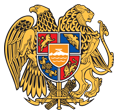 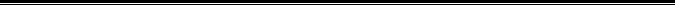 ԱՐՁԱՆԱԳՐՈՒԹՅՈՒՆ N 8
22 ՍԵՊՏԵՄԲԵՐԻ 2023թվական

ԱՎԱԳԱՆՈՒ ՀԵՐԹԱԿԱՆ ՆԻՍՏԻՀամայնքի ավագանու նիստին ներկա էին ավագանու 18 անդամներ:Բացակա էին` Սասուն Անտոնյանը, Արմինե Դովլաթբեկյանը, Ռաչիկ Եպիսկոպոսյանը, Արտակ Խաչատրյանը, Վահան Ղազումյանը, Գագիկ Չապուխյանը, Նաիրի Ջանվելյանը, Ստեփան Սարհատյանը, Արտյոմ ՎարդանյանըՀամայնքի ղեկավարի հրավերով ավագանու նիստին մասնակցում էին`
Արարատ Պարոնյան, Արտեմ Ոսկանյան, Էդգար Ասլանյան, Արթուր Այդինյան, Դավիթ Վիրաբյան, Անդրանիկ ԽառատյանՆիստը վարում էր համայնքի ղեկավար` Արթուր ՃաղարյանըՆիստը արձանագրում էր աշխատակազմի քարտուղար` Հրանտ ՆերսեսյանըԼսեցին
ՀԱՅԱՍՏԱՆԻ ՀԱՆՐԱՊԵՏՈՒԹՅԱՆ ՏԱՎՈՒՇԻ ՄԱՐԶԻ ԻՋԵՎԱՆ ՀԱՄԱՅՆՔԻ ԱՎԱԳԱՆՈՒ ՆԻՍՏԻ ՕՐԱԿԱՐԳԸ ՀԱՍՏԱՏԵԼՈՒ ՄԱՍԻՆ /Զեկ. ԱՐԹՈՒՐ ՃԱՂԱՐՅԱՆ/Ղեկավարվելով «Տեղական ինքնակառավարման մասին» օրենքի 14-րդ հոդվածի 6-րդ մասով.Համայնքի ավագանին որոշում է 
Հաստատել համայնքի ավագանու նիստի հետևյալ օրակարգը․1.Տավուշի մարզի Իջևան համայնք, Ենոքավան բնակավայրի վարչական սահմաններում ընդգրկված 1.20466 հա մակերեսով հողամասի նպատակային նշանակության փոփոխությանը հավանություն տալու մասին
2․Տավուշի մարզի Իջևան համայնք, Իջևան քաղաքի Նալբանդյան փողոցում գտնվող 0.01266 հա մակերեսով հողամասի գործառնական նշանակության փոփոխությանը հավանություն տալու մասին
3․Տավուշի մարզի Իջևան համայնքի վարչական սահմաններում գտնվող, քաղաքաշինական և այլ նպատակներով հողամասեր հատկացնելու, ինքնակամ շինությունների և ինքնակամ օգտագործվող հողամասերի իրավական կարգավիճակը որոշելու մասին
4․Տավուշի մարզի Իջևան համայնքի վարչական տարածքում գտնվող հողամասերը համայնքային սեփականություն ճանաչելու մասին
5․Տավուշի մարզի Իջևան համայնքի վարչական տարածքում գտնվող հողամասերը ֆիզիկական անձանց սեփականություն ճանաչելու մասին
6․Տավուշի մարզ, Իջևան համայնք, Լուսաձոր բնակավայրի վարչական սահմաններում գտնվող հողամասերը սեփականության իրավունքով անհատույց տրամադրելու մասին
7․Տավուշի մարզի Իջևան համայնքի Վազաշեն բնակավայրի սեփականություն հանդիսացող 6,924հա մակերեսով հողամասի նկատմամբ սերվիտուտի պայմանագիր կնքելու մասին
8․Տավուշի մարզի Իջևան համայնքի Իջևան քաղաքի վարչական սահմաններում գտնվող հողամասը սեփականության իրավունքով անհատույց տրամադրելու մասին
9․Իջևան համայնքի բնակավայրերում նոր նրբանցքների և փակուղիների համար հայտ ներկայացնելու և անվանակոչելու մասին
10․Իջևան համայնքի ավագանու 10․01․2022թ․ թիվ 06 որոշման մեջ փոփոխություն կատարելու մասին
11․Տավուշի մարզի Իջևան համայնքի Այգեհովիտ բնակավայրի վարչական սահմաններում գտնվող 0.311հա մակերեսով գյուղատնտեսական նպատակային նշանակության, խաղողի այգի գործառնական նշանակության հողամասի մի մասի՝ 0.02հա-ի նպատակային նշանակությունը փոփոխելու նպատակով լիազոր մարմին ներկայացնելու առաջարկությանը հավանություն տալու մասին
12․Տավուշի մարզի Իջևան համայնքի Աչաջուր բնակավայրի վարչական սահմաններում գտնվող 0.4002հա մակերեսով գյուղատնտեսական նպատակային նշանակության, խաղողի այգի գործառնական նշանակության հողամասի նպատակային նշանակությունը փոփոխելու նպատակով համաձայնություն տալու մասին
13․Տնամերձ հողամասերում այգեհիմնման և ոռոգման արդիական համակարգերի ներդրման փորձնական ծրագրի իրականացման նպատակով գնահատող և կապալառու ընտրելու մասին
14․ՄԱԿ-ի անվտանգության խորհրդի «Կանայք, խաղաղություն և անվտանգություն» թիվ 1325 բանաձևի դրույթների իրականացման 2022-2024 թթ․ տեղական գործողությունների ծրագիրը և ծրագրի իրականացման ժամանակացույցի մասին
15․Տավուշի մարզի Իջևան համայնքի Խաշթառակ բնակավայրի 17փ․, թիվ 22 հասցեում գտնվող հողամասի նկատմամբ վարձակալության իրավունքը ենթավարձակալության տալուն համաձայնություն տալու մասին
16․Տավուշի մարզի Իջևան համայնքի Դիտավան բնակավայրի վարչական սահմաններում գտնվող համայնքային սեփականություն հանդիսացող գյուղատնտեսական նշանակության 0.03 հա խոտհարքը տրամադրելու մասինՈրոշումն ընդունված է. /կցվում է որոշում N 111/Լսեցին
ՏԱՎՈՒՇԻ ՄԱՐԶԻ ԻՋԵՎԱՆ ՀԱՄԱՅՆՔ, ԵՆՈՔԱՎԱՆ ԲՆԱԿԱՎԱՅՐԻ ՎԱՐՉԱԿԱՆ ՍԱՀՄԱՆՆԵՐՈՒՄ ԸՆԴԳՐԿՎԱԾ 1.20466 ՀԱ ՄԱԿԵՐԵՍՈՎ ՀՈՂԱՄԱՍԻ ՆՊԱՏԱԿԱՅԻՆ ՆՇԱՆԱԿՈՒԹՅԱՆ ՓՈՓՈԽՈՒԹՅԱՆԸ ՀԱՎԱՆՈՒԹՅՈՒՆ ՏԱԼՈՒ ՄԱՍԻՆ /Զեկ. ԱՐԹՈՒՐ ԱՅԴԻՆՅԱՆ/ՀՀ կառավարության 29.12.2011թ. թիվ 1920-Ն որոշման 13-րդ և 54-րդ կետերի պահանջներով, ՀՀ  վարչապետի 2009թ. դեկտեմբերի 22-ի թիվ 1064-Ա որոշմամբ ստեղծված ՀՀ համայնքների քաղաքաշինական ծրագրային փաստաթղթերի մշակման աշխատանքները համակարգող միջգերատեսչական հանձնաժողովի կողմից 25.07.2023թ. տրվել է ՀՀ  Տավուշի մարզ Իջևան համայնք, Ենոքավան բնակավայրի վարչական սահմաններում ընդգրկված 11-028-0123-0041 ծածկագրով և 1.20466հա մակերեսով  գյուղատնտեսական նպատակային  նշանակության  արոտավայր  հողատեսքից՝ հատուկ պահպանվող նպատակային՝ հանգստի համար նախատեսված հողերի շարքին դասելու ՀՀ Տավուշի մարզի Իջևան համայնքի Ենոքավան բնակավայրը  ներառող միկրոռեգիոնալ մակարդակի Տավուշ-6 համակցված տարածական պլանավորման փաստաթղթերի փոփոխության վերաբերյալ թիվ 2/փ 207 դրական եզրակացությունը: Հիմք ընդունելով վերոգրյալը և ղեկավարվելով  ՀՀ  ,,Տեղական ինքնակառավարման մասին,, օրենքի 18-րդ  հոդվածի  թիվ 29 և թիվ 31 կետերի պահանջներով.Համայնքի ավագանին որոշում է. 1. Տալ հավանություն՝ ՀՀ  Տավուշի մարզ Իջևան համայնք, Ենոքավան բնակավայրի  վարչական տարածքում ընդգրկված 11-028-0123-0041 ծածկագրով և 1.20466հա մակերեսով  գյուղատնտեսական նպատակային նշանակության  արոտավայր հողատեսքից՝ հատուկ պահպանվող նպատակային՝ հանգստի համար նախատեսված հողերի  կազմ փոխելու  համայնքի ղեկավարի առաջարկությանը:Որոշումն ընդունված է. /կցվում է որոշում N 112/Լսեցին
ՏԱՎՈՒՇԻ ՄԱՐԶԻ ԻՋԵՎԱՆ ՀԱՄԱՅՆՔ, ԻՋԵՎԱՆ ՔԱՂԱՔԻ ՆԱԼԲԱՆԴՅԱՆ ՓՈՂՈՑՈՒՄ ԳՏՆՎՈՂ 0.01266 ՀԱ ՄԱԿԵՐԵՍՈՎ ՀՈՂԱՄԱՍԻ ԳՈՐԾԱՌՆԱԿԱՆ ՆՇԱՆԱԿՈՒԹՅԱՆ ՓՈՓՈԽՈՒԹՅԱՆԸ ՀԱՎԱՆՈՒԹՅՈՒՆ ՏԱԼՈՒ ՄԱՍԻՆ /Զեկ. ԱՐԹՈՒՐ ԱՅԴԻՆՅԱՆ/ՀՀ կառավարության 29.12.2011թ. թիվ 1920-Ն որոշման 24-րդ կետերի 4-րդ ենթակետի պահանջներով, ՀՀ  Տավուշի մարզ Իջևան համայնք, Իջևան քաղաքի Նալբանդյան փողոցում ընդգրկված  11-001-0614-0001 ծածկագրով և 0.01266հա մակերեսով  բնակավայրերի նպատակային նշանակության  ընդհանուր օգտագործման գործառնական նշանակության  հողամասի գործառնական նշանակությունը՝ բնակելի կառուցապատման գործառնական նշանակության հողերի շարքին դասելու ՀՀ Տավուշի մարզի Իջևան համայնքի Իջևան քաղաքը  ներառող միկրոռեգիոնալ մակարդակի Տավուշ-6 համակցված տարածական պլանավորման փաստաթղթերի փոփոխության վերաբերյալ լիազոր մարմի կողմից տրվել է դրական եզրակացությունը: Հիմք ընդունելով վերոգրյալը և ղեկավարվելով  ՀՀ  ,,Տեղական ինքնակառավարման մասին,, օրենքի 18-րդ  հոդվածի  թիվ 29 և թիվ 31 կետերի պահանջներով.Համայնքի ավագանին որոշում է. 1. Տալ հավանություն՝  ՀՀ  Տավուշի մարզ Իջևան համայնք, Իջևան քաղաքի Նալբանդյան փողոցում ընդգրկված  11-001-0614-0001 ծածկագրով և 0.01266հա մակերեսով  բնակավայրերի նպատակային նշանակության  ընդհանուր օգտագործման գործառնական նշանակության  հողամասի գործառնական նշանակությունը՝ բնակելի կառուցապատման գործառնական նշանակության հողերի շարքին դասելու  համայնքի ղեկավարի առաջարկությանը:Որոշումն ընդունված է. /կցվում է որոշում N 113/Լսեցին
ՏԱՎՈՒՇԻ ՄԱՐԶԻ ԻՋԵՎԱՆ ՀԱՄԱՅՆՔԻ ՎԱՐՉԱԿԱՆ ՍԱՀՄԱՆՆԵՐՈՒՄ ԳՏՆՎՈՂ, ՔԱՂԱՔԱՇԻՆԱԿԱՆ ԵՎ ԱՅԼ ՆՊԱՏԱԿՆԵՐՈՎ ՀՈՂԱՄԱՍԵՐ ՀԱՏԿԱՑՆԵԼՈՒ, ԻՆՔՆԱԿԱՄ ՇԻՆՈՒԹՅՈՒՆՆԵՐԻ ԵՎ ԻՆՔՆԱԿԱՄ ՕԳՏԱԳՈՐԾՎՈՂ ՀՈՂԱՄԱՍԵՐԻ ԻՐԱՎԱԿԱՆ ԿԱՐԳԱՎԻՃԱԿԸ ՈՐՈՇԵԼՈՒ ՄԱՍԻՆ /Զեկ. ԱՐԹՈՒՐ ԱՅԴԻՆՅԱՆ/Իջևան համայնքի մի խումբ բնակիչների կողմից առաջարկություններ են ներկայացվել ինքնակամ կառուցված, ինչպես նաև ինքնակամ օգտագործվող հողամասեր քաղաքաշինական և այլ նպատակներով, օրենքով սահմանված կարգով՝ աճուրդային, մրցութային և ուղղակի կարգով  հատկացնելու  մասին: Ղեկավարվելով ,,Տեղական ինքնակառավարման մասին,, ՀՀ օրենքի 18-րդ հոդվածի 1-ին մասի 21-րդ կետով և ՀՀ  ,,Հողային օրենսգրքի,, 3-րդ հոդվածի  3-րդ կետով.Համայնքի ավագանին որոշում է. 1.Տալ համաձայնություն ինքնակամ կառուցված շինությունների և ինքնակամ օգտագործվող հողամասերի իրավական կարգավիճակը որոշելու, քաղաքաշինական և այլ նպատակներով՝  աճուրդային, մրցութային և ուղղակի կարգով հողամասեր հատկացնելու մասին  առաջարկությանը համաձայն աղյուսակի։Որոշումն ընդունված է. /կցվում է որոշում N 114/Լսեցին
ՏԱՎՈՒՇԻ ՄԱՐԶԻ ԻՋԵՎԱՆ ՀԱՄԱՅՆՔԻ ՎԱՐՉԱԿԱՆ ՏԱՐԱԾՔՈՒՄ ԳՏՆՎՈՂ ՀՈՂԱՄԱՍԵՐԸ ՀԱՄԱՅՆՔԱՅԻՆ ՍԵՓԱԿԱՆՈՒԹՅՈՒՆ ՃԱՆԱՉԵԼՈՒ ՄԱՍԻՆ /Զեկ. ԱՐԹՈՒՐ ԱՅԴԻՆՅԱՆ/Իջևան համայնքի վարչական սահմաններում գտնվող հողամասերը կադաստրային քարտեզում արտացոլված են, որպես ֆիզիկական անձանց պատկանող  հողամասեր, սակայն որևէ անձի անվամբ հաշվառված չեն և դրանց նկատմամբ սեփականության կամ օգտագործման իրավունք գրանցված չէ: Ղեկավարվելով ՀՀ ,,Հողային օրենսգրքի,, 3-րդ հոդվածի 3-րդ կետի դրույթներով.Համայնքի ավագանին որոշում է․ 1.Տալ հավանություն՝ Իջևան քաղաքի Մետաղագործների փողոցում գտնվող 297.6քմ մակերեսով /ծածկագիր 11-001-0026-0028/ հողամասի նկատմամբ Իջևան համայնքի սեփականության իրավունքը գրանցելուն:2.Տալ հավանություն՝ Իջևան քաղաքի Նալբանդյան փողոցում գտնվող 414.52քմ մակերեսով /ծածկագիր 11-001-0217-0011,-0012/ հողամասի նկատմամբ Իջևան համայնքի սեփականության իրավունքը գրանցելուն:3.Տալ հավանություն՝ Իջևան քաղաքի Անկախության փողոցում գտնվող 2.99քմ մակերեսով /ծածկագիր 11-001-0128-0054,-0056/ հողամասի նկատմամբ Իջևան համայնքի սեփականության իրավունքը գրանցելուն:4.Տալ հավանություն՝ Իջևան քաղաքի Թավրիզյան փողոցում գտնվող 200.0քմ մակերեսով /ծածկագիր 11-001-0065-0011,-0001/ հողամասի նկատմամբ Իջևան համայնքի սեփականության իրավունքը գրանցելուն:5.Տալ հավանություն՝ Աճարկուտ բնակավայրի վարչական սահմաններում գտնվող 281.9քմ մակերեսով /ծածկագիր 11-008-0003-0015 հողամասի նկատմամբ Իջևան համայնքի սեփականության իրավունքը գրանցելուն:6.Տալ հավանություն՝ Բերքաբեր բնակավայրի վարչական սահմաններում գտնվող 1418.6քմ մակերեսով /ծածկագիր 11-020-0001-0015 հողամասի նկատմամբ Իջևան համայնքի սեփականության իրավունքը գրանցելուն:7.Տալ հավանություն՝ Իջևան քաղաքի Անկախության փողոցում գտնվող 4.28քմ մակերեսով /ծածկագիր 11-001-0128-0056,-0057/ հողամասի նկատմամբ Իջևան համայնքի սեփականության իրավունքը գրանցելուն:8.Տալ հավանություն՝ Գետահովիտ բնակավայրի վարչական սահմաններում գտնվող 170.1քմ մակերեսով /ծածկագիր 11-022-0047-0025 հողամասի նկատմամբ Իջևան համայնքի սեփականության իրավունքը գրանցելուն:9.Տալ հավանություն՝ Ն. Ծաղկավան բնակավայրի վարչական սահմաններում գտնվող 308.6քմ մակերեսով /ծածկագիր 11-037-0013-0001 հողամասի նկատմամբ Իջևան համայնքի սեփականության իրավունքը գրանցելուն:Որոշումն ընդունված է. /կցվում է որոշում N 115/Լսեցին
ՏԱՎՈՒՇԻ ՄԱՐԶԻ ԻՋԵՎԱՆ ՀԱՄԱՅՆՔԻ ՎԱՐՉԱԿԱՆ ՏԱՐԱԾՔՈՒՄ ԳՏՆՎՈՂ ՀՈՂԱՄԱՍԵՐԸ ՖԻԶԻԿԱԿԱՆ ԱՆՁԱՆՑ ՍԵՓԱԿԱՆՈՒԹՅՈՒՆ ՃԱՆԱՉԵԼՈՒ ՄԱՍԻՆ /Զեկ. ԱՐԹՈՒՐ ԱՅԴԻՆՅԱՆ/Իջևան համայնքի վարչական սահմաններում գտնվող հողամասերը, կադաստրային քարտեզում արտացոլված է, որպես համայնքային սեփականության հողամասեր, սակայն հանդիսանում են ֆիզիկական անձանց պատկանող հողամասեր: Ղեկավարվելով ՀՀ ,,Հողային օրենսգրքի,, 3-րդ հոդվածի 3-րդ կետի դրույթներով.Համայնքի ավագանին որոշում է. 1.Տալ հավանություն՝ Իջևան համայնքի Աճարկուտ բնակավայրի վարչական սահմաններում գտնվող 0.1հա մակերեսով /ծածկագիր 11-008-0002-0012, 0014/ հողամասի նկատմամբ Արտակ Սպարտակի Վարդումյանի սեփականության իրավունքը գրանցելուն: 2.Տալ հավանություն՝ Իջևան համայնքի Խաշթառակ բնակավայրի վարչական սահմաններում գտնվող 0.33401հա մակերեսով /ծածկագիր 11-035-0239-0008/ հողամասի նկատմամբ Աիդա Գրիգորի Մխիթարյանի սեփականության իրավունքը գրանցելուն:Որոշումն ընդունված է. /կցվում է որոշում N 116/Լսեցին
ՏԱՎՈՒՇԻ ՄԱՐԶ, ԻՋԵՎԱՆ ՀԱՄԱՅՆՔ, ԼՈՒՍԱՁՈՐ ԲՆԱԿԱՎԱՅՐԻ ՎԱՐՉԱԿԱՆ ՍԱՀՄԱՆՆԵՐՈՒՄ ԳՏՆՎՈՂ ՀՈՂԱՄԱՍԸ ՍԵՓԱԿԱՆՈՒԹՅԱՆ ԻՐԱՎՈՒՆՔՈՎ ԱՆՀԱՏՈՒՅՑ ՏՐԱՄԱԴՐԵԼՈՒ ՄԱՍԻՆ /Զեկ. ԱՐԹՈՒՐ ԱՅԴԻՆՅԱՆ/Համայնքի ղեկավարին են դիմել  Լուսաձոր բնակավայրում բնակվող քաղաքացի, որը ցանկանում է մշտական բնակություն հաստատել սահմանամերձ Լուսաձոր բնակավայրում, որոնք չեն օգտվել  հողի  սեփականաշնորհումից,  նախկինում  չեն  ստացել  (ձեռք  բերել)  տնամերձ  կամ  բնակելի  տան  շինարարության  և  դրա  սպասարկման  համար հողամաս, որպես տնամերձ կամ անհատական բնակելի տան կառուցման և սպասարկման համար, սեփականության իրավունքով անհատույց  հողամաս տրամադրելու խնդրանքով:Ղեկավարվելով ,,Տեղական  ինքնակառավարման մասին,, ՀՀ օրենքի 18-րդ հոդվածի 1-ին կետի  21-րդ ենթակետի, ՀՀ ,,Հողային օրենսգրքի,, 64 հոդվածի 1-ին կետի 2-րդ ենթակետի  պահանջներով.Համայնքի ավագանին որոշում է․ 1.Տալ համաձայնություն՝ Տավուշի մարզ, Իջևան համայնք, Լուսաձոր բնակավայրի թիվ 1 հասցեում գտնվող 0.24հա հողամասը սեփականության իրավունքով անհատույց  տրամադրել Կարապետ Մուշեղի Պետրոսյանին:Որոշումն ընդունված է. /կցվում է որոշում N 117/Լսեցին
ՏԱՎՈՒՇԻ ՄԱՐԶԻ ԻՋԵՎԱՆ ՀԱՄԱՅՆՔԻ ՎԱԶԱՇԵՆ ԲՆԱԿԱՎԱՅՐԻ ՍԵՓԱԿԱՆՈՒԹՅՈՒՆ ՀԱՆԴԻՍԱՑՈՂ 6,924ՀԱ ՄԱԿԵՐԵՍՈՎ ՀՈՂԱՄԱՍԻ ՆԿԱՏՄԱՄԲ ՍԵՐՎԻՏՈՒՏԻ ՊԱՅՄԱՆԱԳԻՐ ԿՆՔԵԼՈՒ ՄԱՍԻՆ /Զեկ. ԱՐԹՈՒՐ ԱՅԴԻՆՅԱՆ/Համայնքի ղեկավարին է դիմել ,,ԷՅԹԻ ԳՐՈՒՊ,, ՍՊԸ-ն, որին պատկանում ՀՀ Տավուշի մարզի Վազաշենի  ոսկի-բազմամետաղային հանքերևակման տեղամասում երկրաբանահետախուզական աշխատանքների կատարման ընդերքօգտագործման իրավունքը՝ ԵՀԹ29/316 ու Պ-316: Գործող օրենսդրության համաձայն, ՀՀ Տավուշի մարզի Իջևան համայնքի Վազաշեն բնակավայրի վարչական սահմաններում ընդգրկված 11-059-0146-0001 ծածկագրով հողամասից 6,924հա մակերեսով տարածքը  հատկացվել է ընկերությանը՝ կնքելով հողի սերվիտուտի պայմանագիր մեկ տարի ժամկետով, հետագայում այն երկարաձգելու հնարավորությամբ,, օգտակար հանածոների արդյունահանման նպատակով երկրաբանական ուսումնասիրություն կատարելու համար: Հիմք ընդունելով վերոգրյալը և ղեկավարվելով  ՀՀ  ,,Տեղական ինքնակառավարման մասին,, օրենքի 18-րդ  հոդվածի  թիվ 29 և թիվ 31 կետերի պահանջներով.՝Համայնքի ավագանին որոշում է. 1. Տալ հավանություն,  ՀՀ Տավուշի մարզի Իջևան համայնքի Վազաշեն բնակավայրի վարչական սահմաններում ընդգրկված 11-059-0146-0001 ծածկագրով հողամասից, օգտակար հանածոների արդյունահանման նպատակով երկրաբանական ուսումնասիրություն կատարելու համար՝ 6,924հա մակերեսով տարածք  ,,ԷՅԹԻ ԳՐՈՒՊ,, ՍՊԸ-ին հատկացնելու համայնքի ղեկավարի առաջարկությանը՝ երկարաձգելով  հողի սերվիտուտի պայմանագիր մինչև 23.03.2024թ., հետագայում այն երկարաձգելու հնարավորությամբ:Որոշումն ընդունված է. /կցվում է որոշում N 118/Լսեցին
ՏԱՎՈՒՇԻ ՄԱՐԶԻ ԻՋԵՎԱՆ ՀԱՄԱՅՆՔԻ ԻՋԵՎԱՆ ՔԱՂԱՔԻ ՎԱՐՉԱԿԱՆ ՍԱՀՄԱՆՆԵՐՈՒՄ ԳՏՆՎՈՂ ՀՈՂԱՄԱՍԸ ՍԵՓԱԿԱՆՈՒԹՅԱՆ ԻՐԱՎՈՒՆՔՈՎ ԱՆՀԱՏՈՒՅՑ ՏՐԱՄԱԴՐԵԼՈՒ ՄԱՍԻՆ /Զեկ. ԱՐԹՈՒՐ ԱՅԴԻՆՅԱՆ/Իջևան  համայնքի  ղեկավարին  են  դիմել,  Իջևան  համայնքում  բնակվող,  չորս  և  ավելի  երեխա  ունեցող  ընտանիք,  որոնք  չեն  օգտվել  հողի  սեփականաշնորհումից,  նախկինում չեն ստացել   (ձեռք  բերել)  տնամերձ  կամ  բնակելի  տան  շինարարության  և  դրա  սպասարկման  համար հողամաս, որպես տնամերձ կամ անհատական բնակելի տան կառուցման և սպասարկման  համար,   սեփականության  իրավունքով  անհատույց  հողամաս  տրամադրելու  խնդրանքով: Ղեկավարվելով  ,,Տեղական  ինքնակառավարման  մասին,,  ՀՀ  օրենքի  18-րդ  հոդվածի  1-ին կետի  21-րդ  ենթակետի,  ՀՀ  ,,Հողային  օրենսգրքի,,  64  հոդվածի 1-ին կետի 4-րդ  ենթակետի  պահանջներովՀամայնքի ավագանին որոշում է․1.Տալ համաձայնություն համայնքի ղեկավարի առաջարկությանը՝  համայնքային  սեփականություն  հանդիսացող,   Երևանյան փողոցում գտնվող 400.0քմ հողամասը սեփականության  իրավունքով  անհատույց  տրամադրել  Մարտին Միխաիլի Թանանյանի,  Դուսյա Կոլյայի Մովսիսյանի,  Սվետլանա Մարտինի Թանանյանի, Միքայել Մարտինի Թանանյանի, Վիկա Մարտինի Թանանյանի, Վահագն Մարտինի Թանանյանի, Վաչե Մարտինի  Թանանյանի  7  /յոթ/  շնչից  բաղկացած  ընտանիքին,  որոնք  նախկինում  չեն  ստացել  /ձեռք  բերել/   տնամերձ  կամ  բնակելի  տան  շինարարության  և  դրա  սպասարկման  համար  հողամասեր: Որոշումն ընդունված է. /կցվում է որոշում N 119/Լսեցին
ԻՋԵՎԱՆ ՀԱՄԱՅՆՔԻ ԲՆԱԿԱՎԱՅՐԵՐՈՒՄ ՆՈՐ ՆՐԲԱՆՑՔՆԵՐԻ ԵՎ ՓԱԿՈՒՂԻՆԵՐԻ ՀԱՄԱՐ ՀԱՅՏ ՆԵՐԿԱՅԱՑՆԵԼՈՒ ԵՎ ԱՆՎԱՆԱԿՈՉԵԼՈՒ ՄԱՍԻՆ /Զեկ. ԱՐԹՈՒՐ ԱՅԴԻՆՅԱՆ/Անհրաժեշտություն է առաջացել Իջևան համայնքի  մի շարք  բնակավայրերում նրբանցքներ և փակուղիներ գրանցել և անվանակոչել: Ղեկավարվելով  ,,Տեղական  ինքնակառավարման  մասին,,  ՀՀ  օրենքի  18-րդ  հոդվածի  1-ին մասի  22-րդ  կետով.Համայնքի ավագանին որոշում է․ 1․Տալ հավանություն, Իջևան համայնքի Ենոքավան բնակավայրի նոր գրանցված նրբանցքներին տալ հետևյալ անվանումները. Տավուշի մարզ, Իջևան համայնք, Ենոքավան բնակավայր թիվ 1-ին փողոց 3-րդ նրբանցք և  Իջևան համայնք, Ենոքավան բնակավայր թիվ 1-ին փողոց 4-րդ նրբանցք: 2.Տալ հավանություն, Իջևան համայնքի Սարիգյուղ բնակավայրի նոր գրանցված նրբանցքին տալ հետևյալ անվանումը. Տավուշի մարզ, Իջևան համայնք,  Սարիգյուղ բնակավայրի 2-րդ փողոց, 10 նրբանցք:3.Տալ հավանություն, Իջևան համայնքի Լուսաձոր բնակավայրի նոր գրանցված նրբանցքներին և փակուղիներին տալ հետևյալ անվանումը. Տավուշի մարզ, Իջևան համայնք, Լուսաձոր բնակավայր 1-ին փողոց 4-րդ նրբանցք, 2-րդ փողոց 2-րդ փակուղի և 2-րդ փողոց 1-ին փակուղի:4. Տալ հավանություն, Իջևան համայնքի Բերքաբեր բնակավայրի նոր գրանցված փողոցին և փակուղիններին տալ հետևյալ անվանումը. Տավուշի մարզ, Իջևան համայնք,  Բերքաբեր բնակավայր 12-րդ փողոց,  12-րդ փողոց 2-րդ փակուղի և 4-րդ փողոց 2-րդ փակուղի:5.Տալ հավանություն, Իջևան համայնքի Գանձաքար բնակավայրի նոր գրանցված փակուղուն տալ հետևյալ անվանումը. Տավուշի մարզ, Իջևան համայնք, Գանձաքար բնակավայր 31-րդ փողոց  3-րդ փակուղի:Որոշումն ընդունված է. /կցվում է որոշում N 120/Լսեցին
ԻՋԵՎԱՆ ՀԱՄԱՅՆՔԻ ԱՎԱԳԱՆՈՒ 10․01․2022Թ․ ԹԻՎ 06 ՈՐՈՇՄԱՆ ՄԵՋ ՓՈՓՈԽՈՒԹՅՈՒՆ ԿԱՏԱՐԵԼՈՒ ՄԱՍԻՆ /Զեկ. ԱՐՏԵՄ ՈՍԿԱՆՅԱՆ/Համայնքի ավագանին նշում է, որ հիմք ընդունելով ՀՀ կառավարության 2023թ․ մարտի 9-ի «Հայաստանի Հանրապետության կառավարության 2007 թվականի փետրվարի 1-ի թիվ 201-Ն որոշման մեջ լրացում կատարելու մասին» թիվ 301-Ն որոշումը և ղեկավարվելով «Տեղական ինքնակառավարման մասին» ՀՀ օրենքի 18-րդ հոդվածի 28-րդ կետով, ՀՀ «Նորմատիվ իրակավական ակտերի մասին» օրենքի 33-րդ հոդվածի 1-ին մասի 1-ին կետով․Համայնքի ավագանին որոշում է․
1.Տալ հավանություն՝ Իջևան համայնքի ավագանու 2022թ․ հունվարի 10-ի «Իջևանի համայնքապետարանի ենթակա բյուջետային հիմնարկների ու ոչ առևտրային կազմակերպությունների հաստիքացուցակների և պաշտոնային դրույքաչափերի հաստատման մասին» որոշման 2-րդ կետում կատարել փոփոխություն՝ «շաբաթական 24 ժամը» փոխարինել «շաբաթական 20 ժամ»-ով և կարդալ՝ համայնքային ենթակայության գեղարվեստի և երաժշտական դպրոցներում մանկավարժական աշխատանքի 1 դրույքաչափի համար աշխատաժամանակի տևողությունը սահմանել՝ շաբաթական 20 ժամ։
2.Սույն որոշումն ուժի մեջ է մտնում 2023թ․ սեպտեմբերի 1-ից հետո ծագած հարաբերությունների վրա։Որոշումն ընդունված է. /կցվում է որոշում N 121/Լսեցին
ՏԱՎՈՒՇԻ ՄԱՐԶԻ ԻՋԵՎԱՆ ՀԱՄԱՅՆՔԻ ԱՅԳԵՀՈՎԻՏ ԲՆԱԿԱՎԱՅՐԻ ՎԱՐՉԱԿԱՆ ՍԱՀՄԱՆՆԵՐՈՒՄ ԳՏՆՎՈՂ 0.311ՀԱ ՄԱԿԵՐԵՍՈՎ ԳՅՈՒՂԱՏՆՏԵՍԱԿԱՆ ՆՊԱՏԱԿԱՅԻՆ ՆՇԱՆԱԿՈՒԹՅԱՆ, ԽԱՂՈՂԻ ԱՅԳԻ ԳՈՐԾԱՌՆԱԿԱՆ ՆՇԱՆԱԿՈՒԹՅԱՆ ՀՈՂԱՄԱՍԻ ՄԻ ՄԱՍԻ՝ 0.02ՀԱ-Ի ՆՊԱՏԱԿԱՅԻՆ ՆՇԱՆԱԿՈՒԹՅՈՒՆԸ ՓՈՓՈԽԵԼՈՒ ԱՌԱՋԱՐԿՈՒԹՅԱՆԸ ՀԱՄԱՁԱՅՆՈՒԹՅՈՒՆ ՏԱԼՈՒ ՄԱՍԻՆ /Զեկ. ԱՐԹՈՒՐ ԱՅԴԻՆՅԱՆ/Համայնքի ղեկավարին է դիմել քաղաքացի Տիգրան Վասիլի Ասրյանը և հայտնել, որ Տավուշի մարզ,  Իջևան համայնք, Այգեհովիտ բնակավայրի վարչական սահմաններում գտնվող, սեփականության իրավունքով իրեն պատկանող /վկայական թիվ 22082022-11-0033/ 0.311հա մակերեսով հողամասը հանդիսանում է  գյուղատնտեսական  նպատակային նշանակության  խաղողի այգի գործառնական նշանակության հողամաս: Անհրաժեշտություն է առաջացել 0.311հա մակերեսով հողամասի մի մասի՝ 0.02 հա-ի նպատակային նշանակությունը գյուղատնտեսական նպատակային նշանակության  խաղողի այգի գործառնական նշանակությունից՝ արդյունաբերության, ընդերքօգտագործման և այլ արտադրական նշանակության օբյեկտների հողեր նպատակային, գյուղատնտեսական արտադրական օբյեկտների գործառնական նշանակության  փոփոխելուն համաձայնություն տալու առաջարկությանը: Հիմք ընդունելով վերոգրյալը և ղեկավարվելով ՀՀ ,,Տեղական ինքնակառավարման մասին,, օրենքի 18-րդ  հոդվածի  թիվ 29 և թիվ 31 կետերի պահանջներով.Համայնքի ավագանին որոշում է. 1.Տալ հավանություն՝ Տավուշի մարզի Իջևան համայնքի Այգեհովիտ բնակավայրի վարչական սահմաններում գտնվող, Տիգրան Վասիլի Ասրյանի սեփականություն հանդիսացող 0,311հա մակերեսով հողամասի մի մասի՝ 0.02 հա-ի /վկայական թիվ 22082022-11-0033/, գյուղատնտեսական նպատակային նշանակության խաղողի այգի գործառնական նշանակության կազմից՝ արդյունաբերության, ընդերքօգտագործման և այլ արտադրական նշանակության օբյեկտների հողեր նպատակային, գյուղատնտեսական արտադրական օբյեկտներ գործառնական նշանակության փոփոխելուն համաձայնություն տալու համայնքի ղեկավարի առաջարկությանը:Որոշումն ընդունված է. /կցվում է որոշում N 122/Լսեցին
ՏԱՎՈՒՇԻ ՄԱՐԶԻ ԻՋԵՎԱՆ ՀԱՄԱՅՆՔԻ ԱՉԱՋՈՒՐ ԲՆԱԿԱՎԱՅՐԻ ՎԱՐՉԱԿԱՆ ՍԱՀՄԱՆՆԵՐՈՒՄ ԳՏՆՎՈՂ 0.4002ՀԱ ՄԱԿԵՐԵՍՈՎ ԳՅՈՒՂԱՏՆՏԵՍԱԿԱՆ ՆՊԱՏԱԿԱՅԻՆ ՆՇԱՆԱԿՈՒԹՅԱՆ, ԽԱՂՈՂԻ ԱՅԳԻ ԳՈՐԾԱՌՆԱԿԱՆ ՆՇԱՆԱԿՈՒԹՅԱՆ ՀՈՂԱՄԱՍԻ ՆՊԱՏԱԿԱՅԻՆ ՆՇԱՆԱԿՈՒԹՅՈՒՆԸ ՓՈՓՈԽԵԼՈՒ ՆՊԱՏԱԿՈՎ ՀԱՄԱՁԱՅՆՈՒԹՅՈՒՆ ՏԱԼՈՒ ՄԱՍԻՆ /Զեկ. ԱՐԹՈՒՐ ԱՅԴԻՆՅԱՆ/Համայնքի ղեկավարին  է դիմել քաղաքացի Երվանդ Վաղինակի Գասպարյանը և հայտնել, որ Տավուշի մարզ,  Իջևան համայնք, Աչաջուր բնակավայրի վարչական սահմաններում գտնվող, սեփականության իրավունքով իրեն պատկանող /վկայական թիվ 0119419/ 0.4002հա մակերեսով հողամասը հանդիսանում է  գյուղատնտեսական  նպատակային նշանակության  խաղողի այգի գործառնական նշանակության հողամաս: Անհրաժեշտություն է առաջացել 0.4002հա մակերեսով հողամասի նպատակային նշանակությունը գյուղատնտեսական նպատակային նշանակության  խաղողի այգի գործառնական նշանակությունից՝ արդյունաբերության, ընդերքօգտագործման և այլ արտադրական նշանակության օբյեկտների հողեր նպատակային, գյուղատնտեսական արտադրական օբյեկտների գործառնական նշանակության  փոփոխելուն համաձայնություն տալու  առաջարկությանը: Հիմք ընդունելով վերոգրյալը և ղեկավարվելով ՀՀ ,,Տեղական ինքնակառավարման մասին,, օրենքի 18-րդ  հոդվածի  թիվ 29 և թիվ 31 կետերի պահանջներով.Համայնքի ավագանին որոշում է. 1.Տալ հավանություն՝ Տավուշի մարզի Իջևան համայնքի Աչաջուր բնակավայրի վարչական սահմաններում գտնվող, Երվանդ Վաղինակի Գասպարյանի սեփականություն հանդիսացող 0,4002հա մակերեսով հողամասը /վկայական թիվ 0119419/, գյուղատնտեսական նպատակային նշանակության խաղողի այգի գործառնական նշանակության կազմից՝ արդյունաբերության, ընդերքօգտագործման և այլ արտադրական նշանակության օբյեկտների հողեր նպատակային, գյուղատնտեսական արտադրական օբյեկտներ գործառնական նշանակության փոփոխելուն համաձայնություն տալու  համայնքի ղեկավարի առաջարկությանը:Որոշումն ընդունված է. /կցվում է որոշում N 123/Լսեցին
ՏՆԱՄԵՐՁ ՀՈՂԱՄԱՍԵՐՈՒՄ ԱՅԳԵՀԻՄՆՄԱՆ ԵՎ ՈՌՈԳՄԱՆ ԱՐԴԻԱԿԱՆ ՀԱՄԱԿԱՐԳԵՐԻ ՆԵՐԴՐՄԱՆ ՓՈՐՁՆԱԿԱՆ ԾՐԱԳՐԻ ԻՐԱԿԱՆԱՑՄԱՆ ՆՊԱՏԱԿՈՎ ԳՆԱՀԱՏՈՂ ԵՎ ԿԱՊԱԼԱՌՈՒ ԸՆՏՐԵԼՈՒ ՄԱՍԻՆ /Զեկ. ԱՆԴՐԱՆԻԿ ԽԱՌԱՏՅԱՆ/Համայնքի ավագանին նշում է, որ Իջևան համայնքի Բերքաբեր և Խաշթառակ բնակավայրերում «Տնամերձ հողամասերում այգեհիմնման և ոռոգման արդիական համակարգերի ներդրման փորձնական ծրագիրը» պետք է իրականացվեր ՀՀ «Գնումների մասին» օրենքի և ՀՀ կառավարության 526-Ն որոշման պահանջների համաձայն՝ մրցութային ընթացակարգով։ Սակայն հաշվի առնելով այգիների հիմնման սեզոնայնության հետ կապված աշխատանքների հրատապությունը, անհրաժեշտություն է առաջացել գնահատող և կապալառու կազմակերպությունների ընտրությունը կատարել մեկ անձից գնման ընթացակարգով։
Հաշվի առնելով վերոհիշյալը և ղեկավարվելով «Գնումների մասին» ՀՀ օրենքի 23-րդ հոդվածի 1-ին մասի 2-րդ  կետով․Համայնքի ավագանին որոշում է․1․Տալ համաձայնություն՝ «Տնամերձ հողամասերում այգեհիմնման և ոռոգման արդիական համակարգերի ներդրման փորձնական ծրագրի» գնահատման, գնման ընթացակարգն իրականացնել մեկ անձից։Որոշումն ընդունված է. /կցվում է որոշում N 124/Լսեցին
ՄԱԿ-Ի ԱՆՎՏԱՆԳՈՒԹՅԱՆ ԽՈՐՀՐԴԻ ,,ԿԱՆԱՅՔ, ԽԱՂԱՂՈՒԹՅՈՒՆ ԵՎ ԱՆՎՏԱՆԳՈՒԹՅՈՒՆ,, ԹԻՎ 1325 ԲԱՆԱՁԵՎԻ ԴՐՈՒՅԹՆԵՐԻ ԻՐԱԿԱՆԱՑՄԱՆ 2022-2024 ԹԹ․ ՏԵՂԱԿԱՆ ԳՈՐԾՈՂՈՒԹՅՈՒՆՆԵՐԻ ԾՐԱԳԻՐԸ ԵՎ ԾՐԱԳՐԻ ԻՐԱԿԱՆԱՑՄԱՆ ԺԱՄԱՆԱԿԱՑՈՒՅՑԻ ՄԱՍԻՆ/Զեկ. ԱՐԱՐԱՏ ՊԱՐՈՆՅԱՆ/ Հայաստանի Հանրապետությունը մշակել է Միավորված ազգերի կազմակերպության Անվտանգության խորհրդի «Կանայք, խաղաղություն և անվտանգություն» թիվ 1325 բանաձևի իրականացման վերաբերյալ գործողությունների ազգային երկրորդ ծրագիրը։
Ծրագիրը ներկայացնում է ճգնաժամային իրավիճակում հայտնված կանանց և աղջիկների խնդիրները՝ անդրադառնալով դրանց անվտանգության բաղադրիչներին։ Առանձին մատնանշում են բռնի տեղահանված կանանց խնդիրները։ Ծրագիրը կարևորում է կանանց մասնակցությունը պաշտպանության համակարգում, ընդգծում է տեղական ինքնակառավարման մարմինների ներգրավման անհրաժեշտությունը՝ տեղերում ապահովելու համար ծրագրի դրույթների արդյունավետ իրականացումը։
2023թ․-ին Արմավիրի Զարգացման կենտրոնի կողմից, ներառական մասնակցության սկզբունքով,  մշակվեց ՄԻԱՎՈՐՎԱԾ ԱԶԳԵՐԻ ԿԱԶՄԱԿԵՐՊՈՒԹՅԱՆ ԱՆՎՏԱՆԳՈՒԹՅԱՆ ԽՈՐՀՐԴԻ «ԿԱՆԱՅՔ, ԽԱՂԱՂՈՒԹՅՈՒՆ ԵՎ ԱՆՎՏԱՆԳՈՒԹՅՈՒՆ» N 1325 ԲԱՆԱՁԵՎԻ ԴՐՈՒՅԹՆԵՐԻ ԻՐԱԿԱՆԱՑՄԱՆ 2023-2024 ԹՎԱԿԱՆՆԵՐԻ ՏԵՂԱԿԱՆ ԳՈՐԾՈՂՈՒԹՅՈՒՆՆԵՐԻ ԾՐԱԳԻՐԸ ԵՎ ԾՐԱԳՐԻ ԻՐԱԿԱՆԱՑՄԱՆ ԺԱՄԱՆԱԿԱՑՈՒՅՑԸ, որը համապատասխանում է ՀՀ կողմից մշակված ՄԱԿ-ի Անվտանգության խորհրդի 1325 բանաձևի իրականացման վերաբերյալ գործողությունների ազգային երկրորդ ծրագրի ռազմավարական ուղղություններին և առաջարկում է տեղայնացված նպատակներ ու գործողություններ՝ հիմնված Իջևան համայնքի և տեղական կանանց հատուկ կարիքների և առաջնահերթությունների վրա։ 
Այն ընդգրկում է 2 տարվա ժամանակահատված։ 
Հաշվի առնելով վերոհիշյալը․

Համայնքի ավագանին որոշում է․ 1․Տալ հավանություն Միացյալ ազգերի կազմակերպության Անվտանգության խորհրդի «Կանայք, խաղաղություն և անվտանգություն» թիվ 1325 բանաձևի դրույթների իրականացման 2022-2024 թթ․ տեղական գործողությունների ծրագրին և արդյունավետ աշխատանք տանել Իջևան համայնքում ծրագրով նախատեսված խնդիրների իրականացման, պաշտպանության համակարգում կանանց ներգրավվածությունն ապահովելու համար։Որոշումն ընդունված է. /կցվում է որոշում N 125/Լսեցին
ՏԱՎՈՒՇԻ ՄԱՐԶԻ ԻՋԵՎԱՆ ՀԱՄԱՅՆՔԻ ԽԱՇԹԱՌԱԿ ԲՆԱԿԱՎԱՅՐԻ 17 Փ․, ԹԻՎ 22 ՀԱՍՑԵՈՒՄ ԳՏՆՎՈՂ ՀՈՂԱՄԱՍԻ ՆԿԱՏՄԱՄԲ ՎԱՐՁԱԿԱԼՈՒԹՅԱՆ ԻՐԱՎՈՒՆՔԸ ԵՆԹԱՎԱՐՁԱԿԱԼՈՒԹՅԱՆ ՏԱԼՈՒՆ ՀԱՄԱՁԱՅՆՈՒԹՅՈՒՆ ՏԱԼՈՒ ՄԱՍԻՆ /Զեկ. ԱՐԹՈՒՐ ԱՅԴԻՆՅԱՆ/Իջևան համայնքի ղեկավարին է դիմել քաղաքացի Արծրուն Ռազմիկի Քամալյանը, վարձակալության իրավունքով իրեն տրամադրված հողամասի վարձակալության իրավունքն ենթավարձակալության տալուն համաձայնություն տալու  խնդրանքով: Ղեկավարվելով ,,Տեղական ինքնակառավարման մասին,, ՀՀ օրենքի 18-րդ հոդվածի 1-ին մասի 21-րդ կետով  և  ՀՀ ,,Հողային օրենսգրքի,, 48-րդ հոդվածով.Համայնքի ավագանին որոշում է. 1.Տալ համաձայնություն՝ Տավուշի մարզի, Իջևան համայնքի, Խաշթառակ բնակավայրի, 17-րդ փողոց թիվ 22 հասցեում գտնվող 2.74284 հա մակերեսով հողամասի նկատմամբ քաղաքացի՝ Արծրուն Ռազմիկի Քամալյանի վարձակալության իրավունքը /վկայական թիվ 06112019-11-0042/ ենթավարձակալության տալուն:Որոշումն ընդունված է. /կցվում է որոշում N 126/Լսեցին
ՏԱՎՈՒՇԻ ՄԱՐԶԻ ԻՋԵՎԱՆ ՀԱՄԱՅՆՔԻ ԴԻՏԱՎԱՆ ԲՆԱԿԱՎԱՅՐԻ ՎԱՐՉԱԿԱՆ ՍԱՀՄԱՆՆԵՐՈՒՄ ԳՏՆՎՈՂ ՀԱՄԱՅՆՔԱՅԻՆ ՍԵՓԱԿԱՆՈՒԹՅՈՒՆ ՀԱՆԴԻՍԱՑՈՂ ԳՅՈՒՂԱՏՆՏԵՍԱԿԱՆ ՆՇԱՆԱԿՈՒԹՅԱՆ 0.03 ՀԱ ԽՈՏՀԱՐՔԸ ՏՐԱՄԱԴՐԵԼՈՒ ՄԱՍԻՆ /Զեկ. ԱՐԹՈՒՐ ԱՅԴԻՆՅԱՆ/Համայնքի  ղեկավարին  է  դիմել  <<Պտուղ  Արտադրողներ>> գյուղատնտեսական կոոպերատիվը,  Իջևան համայնքի Դիտավան բնակավայրի վարչական սահմաններում գտնվող 0.03 հա մակերեսով գյուղատնտեսական նշանակության խնդրանքով խոտհարքը /ծածկագիր 11-026-0132-0019/, վարձակալության իրավունքով,  3տարի  ժամկետով  իրենց տրամադրելու  խնդրանքով:Հիմք  ընդունելով  վերոգրյալը   և  ղեկավարվելով  Հայաստանի  Հանրապետության  <<Տեղական  ինքնակառավարման  մասին>> օրենքի  18-րդ  հոդվածի  1-ին  կետի 21-րդ ենթակետի    և  Հայաստանի  Հանրապետության   կառավարության  2010 թվականի 1477-Ն որոշման 6-րդ կետի  պահանջներով.Համայնքի  ավագանին  որոշում է. 1.Տալ համաձայնություն՝ Տավուշի  մարզի  Իջևան  համայնքի Դիտավան բնակավայրի  վարչական  սահմաններում  գտնվող համայնքային սեփականություն հանդիսացող գյուղատնտեսական նշանակության 0,03 հա մակերեսով խոտհարքը /ծածկագիր 11-026-0132-0019, վկայական 19092023-11-0036/, վարձակալության իրավունքով, տարեկան 1000.0 ՀՀ դրամ վարձավճարով, 3 տարի ժամկետով, <<Պտուղ Արտադրողներ>>  գյուղատնտեսական  կոոպերատիվին  տրամադրելուն:Որոշումն ընդունված է. /կցվում է որոշում N 127/
Համայնքի ղեկավար

ԱՐԹՈՒՐ ՃԱՂԱՐՅԱՆ________________ Նիստն արձանագրեց`  Հրանտ Ներսեսյանը __________________Կողմ-18Դեմ-0Ձեռնպահ-0Կողմ-18Դեմ-0Ձեռնպահ-0Կողմ-18Դեմ-0Ձեռնպահ-0Կողմ-17Դեմ-0Ձեռնպահ-1 Կողմ-18Դեմ-0Ձեռնպահ-0Կողմ-18Դեմ-0Ձեռնպահ-0Կողմ-18Դեմ-0Ձեռնպահ-0Կողմ-16Դեմ-0Ձեռնպահ-2Կողմ-18Դեմ-0Ձեռնպահ-0Կողմ-18Դեմ-0Ձեռնպահ-0Կողմ-18Դեմ-0Ձեռնպահ-0Կողմ-18Դեմ-0Ձեռնպահ-0Կողմ-18Դեմ-0Ձեռնպահ-0Կողմ-18Դեմ-0Ձեռնպահ-0Կողմ-18Դեմ-0Ձեռնպահ-0Կողմ-18Դեմ-0Ձեռնպահ-0Կողմ-18Դեմ-0Ձեռնպահ-0 Ավագանու անդամներԽԱՉԱՏՈՒՐ ԱԹԱԲԵԿՅԱՆԱՐԳԻՇՏԻ ԱՄԻՐԽԱՆՅԱՆՀԱՍՄԻԿ ԱՅՎԱԶՅԱՆՄԵԴՈՐԱ ԱՍԻԼՅԱՆՍՅՈՒԶԱՆՆԱ ԱՐԶՈՒՄԱՆՅԱՆՄՀԵՐ ԲՈՒՂԴԱՐՅԱՆՎԱՀԱԳՆ ԹԱՆԱՆՅԱՆԽՈՐԵՆ ԽՈՒԴԱՎԵՐԴՅԱՆԿԱՐԵՆ ԾՈՎԱՆՅԱՆԽԱՉԱՏՈՒՐ ՀԱՄԶՅԱՆՄԱՆԵ ՂԱԶՈՒՄՅԱՆԱՐՄԱՆ ՂԱԼԹԱԽՉՅԱՆԱՐԹՈՒՐ ՃԱՂԱՐՅԱՆԱՆՈՒՇ ՄԵՀՐԱԲՅԱՆԶՈՅԱ ՊԵՏՐՈՍՅԱՆՎԱՐԴԱՆ ՍԱՐԳՍՅԱՆՎԱՀԵ ՎԱՐՇԱՄՅԱՆՆԱՆԵ ՎԻՐԱԲՅԱՆ